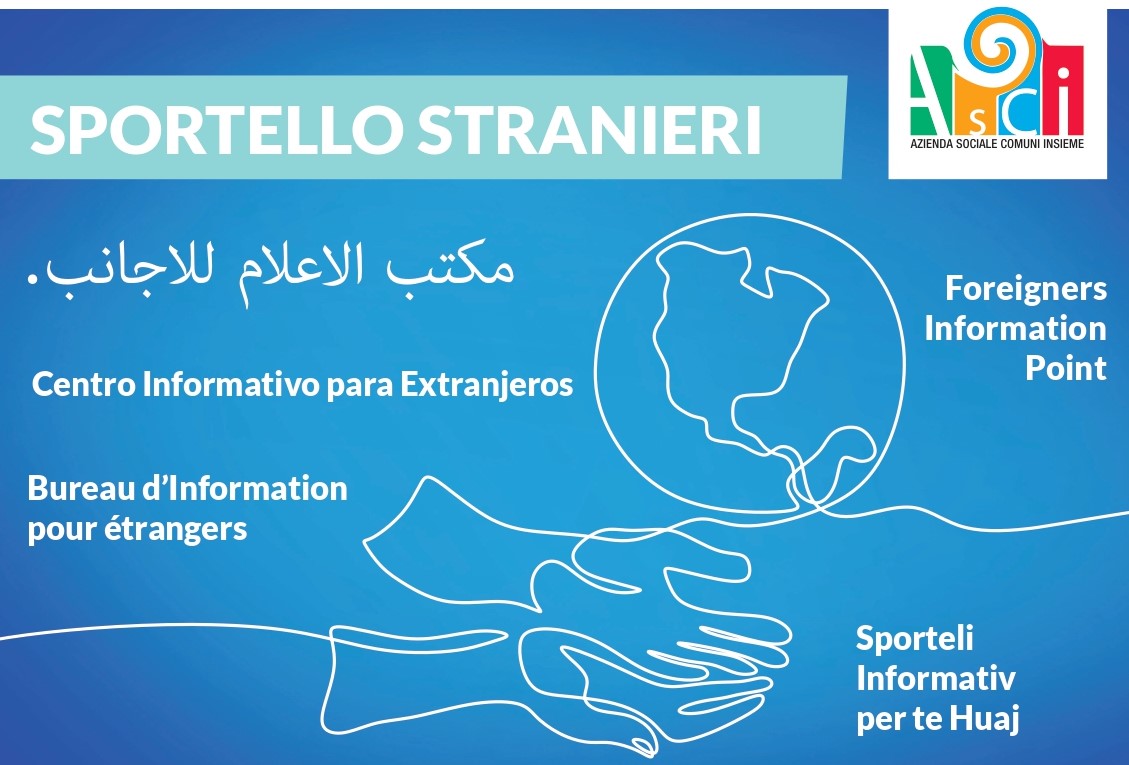 CHIUSO/CLOSED/FERMÉ /CERRADO/ЗАКРИТЕ/MBYLL/  KAPALI/بند/مغلق: 02/04/2024, 04/04/2024, 05/04/2024